GLENCOE CITY COUNCIL MEETING MINUTESAugust 15, 2022 – 7:00pmCity Center Ballroom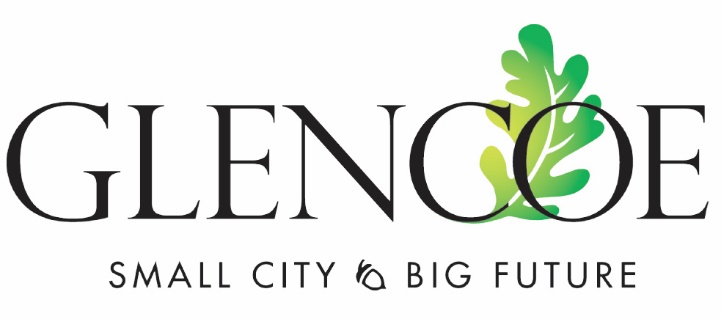 Attendees:  Ryan Voss, Sue Olson, Allen Robeck, Cory Neid, Paul Lemke, Arnold BrinkmannCity Staff:  City Administrator Mark Larson, Finance Director Todd Trippel, Public Works Director Mark Lemen, Public Works Director Jamie Voigt, Police Chief Tony Padilla, City Attorney Mark Ostlund, Assistant City Administrator Jon JerabekPLEDGE OF ALLEGIANCE AND MOMENT OF SILENCEMeeting was called to order at 7:00pm with all members present.Administering Oath of Office – Arnold Brinkmann, Precinct 2CONSENT AGENDAApprove minutes of the regular meeting of August 1, 2022Motion:  Neid, seconded by Lemke.  Vote 4 – 1 with Robeck voting no, motion carries.PUBLIC COMMENT (agenda items only) - nonePUBLIC HEARINGS - noneBIDS AND QUOTES - noneREQUESTS TO BE HEARDAppoint School Resource Officer Position – Police ChiefFive applications were received for the School Resource Officer position, three internal and two external.  It is the recommendation of the hiring committee to appoint Vanessa Hayden to the SRO position following the background check and psychological testing.  Vanessa had worked as an SRO for GFW.Motion:  Olson, seconded by Brinkmann to hire Vanessa Hayden as the School Resource Officer.  Vote 3 – 2 with Robeck and Neid voting no, motion carries.Review of City Code 710.03 – Dangerous Instrumentalities – City AttorneyThe ordinance brought forth by the City Attorney, Mark Ostlund, would bring the City into compliance with State laws for regulating the storage of firearms.  Ostlund is recommending holding a public hearing for the second reading of Ordinance 616 on September 6, 2022.Motion:  Lemke, seconded by Robeck to approve the first reading of Ordinance 616.  Vote 4 – 1 with Robeck against, motion carries.Planning and Industrial Commission Recommendations 2023 Housing Study Update FundingMotion:  Olson, seconded by Lemke to approve $5,000 - $7,000 for the Housing Study Funding in the 2023 budget.  Vote 4 – 1 with Neid against, motion carries.2023 Oscar Olson Park Space Needs StudyOscar Olson is more visible with approximately 5100 vehicles driving by daily.  The City has received donations for adding a pickleball court and/or dog park.2023 Zoning Ordinance and Land Use Plan UpdateMotion:  Neid, seconded by Lemke to hold a Public Hearing on September 6, 2022 at 7:00pm or soon there after regarding the gun ordinance.  All in favor, motion carried.Request of Funding for the Southwest Initiative Foundation – City AdministratorMotion:  Neid, seconded by Robeck to give a $500 donation to the Southwest Initiative Foundation.  All in favor, motion carried.Resolution 2022-20 Resolution requestion Legislative Special Session – City AdministratorMotion:  Lemke, seconded by Brinkmann to approve Resolution 2022-20 requestion Legislative Special Session.  Vote 4 – 1 with Robeck against, motion carried.ITEMS FOR DISCUSSIONOak Leaf Park Campground – proposed use of sales proceedsIn 2016, a campground was constructed in Oak Leaf Park with 15 RV sites with water.  2016 proceeds were approximately $20,000.  2020 an additional 5 camp sites were constructed. Last year there were proceeds of $45,000 and it is projected that we will hit that mark again for 2022.  $10,000 per year has been repaid to the Park Improvement Fund.  No action was taken.ROUTINE BUSINESProject Updates:  Currently working on the 2022 Pavement Improvement Plan.  The trail update will be started after Labor Day.Economic Development:  Working with the developer on the hotel.  EDC will be going on a tour of the Wastewater Plant.  An open house for the plant will be in October.Public InputReportsCity BillsMotion:  Neid, seconded by Robeck to pay city bills.  All in favor, motion carried.ADJOURNMENTMotion:  Robeck, seconded Lemke to adjourn at 8:13pm.  All in favor, motion carried.______________________________________________Ryan Voss, Mayor______________________________________________Mark Larson, City Administrator